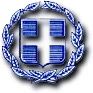 ΕΛΛΗΝΙΚΗ ΔΗΜΟΚΡΑΤΙΑ ΠΕΡΙΦΕΡΕΙΑ ΣΤΕΡΕΑΣ ΕΛΛΑΔΟΣ ΔΗΜΟΣ ΜΩΛΟΥ -ΑΓΙΟΥ ΚΩΝΣΤΑΝΤΙΝΟΥΔΙΕΥΘΥΝΣΗ ΤΕΧΝΙΚΩΝ ΥΠΗΡΕΣΙΩΝΣΥΜΒΑΣΗ:ΕΚΤΙΜΩΜΕΝΗ ΑΞΙΑ:ΧΡΗΜΑΤΟΔΟΤΗΣΗ:«ΑΝΑΒΑΘΜΙΣΗ ΤΟΥ ΣΥΣΤΗΜΑΤΟΣ ΟΔΟΦΩΤΙΣΜΟΥ ΤΟΥ ΔΗΜΟΥ ΜΩΛΟΥ – ΑΓΙΟΥ ΚΩΝΣΤΑΝΤΙΝΟΥ ΜΕ ΣΚΟΠΟ ΤΗΝ ΕΞΟΙΚΟΝΟΜΗΣΗ ΕΝΕΡΓΕΙΑΣ ΚΑΙ ΤΗΝ ΜΕΙΩΣΗ ΚΟΣΤΟΥΣ ΛΕΙΤΟΥΡΓΙΑΣ»1.581.240,00 € ΔΕΝ ΣΥΜΠΕΡΙΛΑΜΒΑΝΕΤΑΙ ΤΟ ΔΙΚΑΙΩΜΑ ΠΡΟΑΙΡΕΣΗΣ (25%) ΚΑΙ Ο Φ.Π.Α. (24%)ΙΔΙΟΙ ΠΟΡΟΙΑΝΤΑΠΟΔΟΤΙΚΑ ΤΕΛΗ ΚΑΘΑΡΙΟΤΗΤΑΣ ΚΑΙ ΦΩΤΙΣΜΟΥΓια την υλοποίηση της Σύμβασης«ΑΝΑΒΑΘΜΙΣΗ ΤΟΥ ΣΥΣΤΗΜΑΤΟΣ ΟΔΟΦΩΤΙΣΜΟΥ ΤΟΥ ΔΗΜΟΥ ΜΩΛΟΥ – ΑΓΙΟΥ ΚΩΝΣΤΑΝΤΙΝΟΥΜΕ ΣΚΟΠΟ ΤΗΝ ΕΞΟΙΚΟΝΟΜΗΣΗ ΕΝΕΡΓΕΙΑΣ ΚΑΙ ΤΗΝ ΜΕΙΩΣΗ ΚΟΣΤΟΥΣ ΛΕΙΤΟΥΡΓΙΑΣ»,Σύμφωνα με την υπ’ αριθ	/2018 Διακήρυξη του Δήμου Μώλου – Αγίου Κωνσταντίνουπροσφέρουμε τιμή  συνολικά σύμφωνα με τον παρακάτω ΠΙΝΑΚΑ Α:……………………………………………………………………………………………………………………..…………………………………………………………………………………………………………………….. (Τίθεται ολογράφως και αριθμητικώς)ΠΙΝΑΚΑΣ ΑΣυνολική αμοιβή χωρίς Δικ. Προαίρεσης και Φ.Π.Α.	:	€Δικαίωμα Προαίρεσης	:	€Σύνολο (χωρίς Φ.Π.Α.)	:	€Φ.Π.Α. 24%	:	€Γενικό Σύνολο	:	€ΠΙΝΑΚΑΣ ΒΕγγυημένη ετήσια κατανάλωση ενέργειας………………………………………………………………………kWh.ΤΙΜΟΛΟΓΙΟΑΡΘΡΟ 1:Για την εκτέλεση της εργασίας :Για την εκτέλεση της εργασίας «Αναβάθμιση του συστήματος οδοφωτισμού του Δήμου Μώλου – Αγίου Κωνσταντίνου με σκοπό την εξοικονόμηση ενέργειας και την μείωση κόστους λειτουργίας». Τιμή χωρίς δικαίωμα προαίρεσης και Φ.Π.Α.  για διάστημα 10 ετών : ……………,…. ευρώ (Ολογράφως………………………………………..ευρώ).ΑΡΘΡΟ 2.Α : Για την εκτέλεση της εργασίας. Α1. Υπηρεσίες Αναβάθμισηςα) “Εργασίες σχεδιασμού και προδιαγραφών νέου συστήματος οδοφωτισμού βασισμένου σε λαμπτήρες υψηλής ενεργειακής απόδοσης“, σύμφωνα με την Τεχνική Περιγραφή και τις Τεχνικές Προδιαγραφές της παρούσας μελέτης.β) “Εγκατάσταση, παραμετροποίηση και λειτουργία συστήματος προληπτικής συντήρησης (Hardware, Software).“, σύμφωνα με την Τεχνική Περιγραφή και τις Τεχνικές Προδιαγραφές της παρούσας μελέτης.γ) “Εγκατάσταση, παραμετροποίηση και λειτουργία συστήματος ελέγχου του συστήματος οδοφωτισμού( Hardware, Software), σύμφωνα με την Τεχνική Περιγραφή και τις Τεχνικές Προδιαγραφές της παρούσας μελέτης,δ) “ Ποιοτικός έλεγχος και εκτέλεση κατάλληλων δοκιμών (testing) των  φωτιστικών υψηλής ενεργειακής απόδοσης και των άλλων υλικών που θα εγκατασταθούν’’, σύμφωνα με την Τεχνική Περιγραφή και τις Τεχνικές Προδιαγραφές της παρούσας μελέτης,ε) “ Δοκιμαστική λειτουργία του συστήματος για την αριστοποίηση της λειτουργίας του.“, σύμφωνα με την Τεχνική Περιγραφή και τις Τεχνικές Προδιαγραφές της παρούσας μελέτης,στ) “Υπηρεσίες κατάρτισης μελέτης και συμβούλου αξιοποίησης των δημιουργούμενων υποδομών“, ανά έτος (για διάρκεια σύμβασης Δέκα (10) έτη), σύμφωνα με την Τεχνική Περιγραφή και τις Τεχνικές Προδιαγραφές της παρούσας μελέτης,ζ) “Υπηρεσίες κατάρτισης μελέτης και συμβούλου περαιτέρω εξοικονόμησης ενέργειας “, ανά έτος (για διάρκεια σύμβασης Δέκα (10) έτη), σύμφωνα με την Τεχνική Περιγραφή και τις Τεχνικές Προδιαγραφές της παρούσας μελέτης,Τιμή ανά τεμάχιο φωτιστικού: ……………….. ευρώ (…………..,….. €) ευρώ.ΑΡΘΡΟ 2.ΒΑ2. Υπηρεσίες λειτουργίας και συντήρησηςΓια την εκτέλεση της υπηρεσίας:“Λειτουργία και συντήρηση του συστήματος“, ανά έτος (για διάρκεια σύμβασης Δέκα (10) έτη), σύμφωνα με την Τεχνική Περιγραφή και τις Τεχνικές Προδιαγραφές της παρούσας μελέτης,Τιμή ανά έτος:  …………………. ευρώ (	,….. €) ευρώ.ΑΡΘΡΟ 2.Γ.Υπηρεσίες Διοίκησης.“Υπηρεσίες Διοίκησης “,σύμφωνα με την Τεχνική Περιγραφή και τις Τεχνικές Προδιαγραφές της παρούσας μελέτης.Τιμή (κατ’ αποκοπή): ……………………….. (	,…… €) ευρώ.ΑΡΘΡΟ 3:Α3. Προμήθεια φωτιστικών και λαμπτήρωνΆρθρο Α.3.1. : Για την προμήθεια φωτιστικού σώματος υψηλής ενεργειακής απόδοσης που αντικαθιστά:“ Υψηλός φωτισμός με λαμπτήρα 250W Hg/Na “,σύμφωνα με την Τεχνική Περιγραφή και τις Τεχνικές Προδιαγραφές της παρούσας μελέτης, Τιμή (ανά τεμάχιο): ……… (………,…..€) ευρώ.Άρθρο Α.3.2 : Για την προμήθεια φωτιστικού σώματος υψηλής ενεργειακής απόδοσης που αντικαθιστά:“ Υψηλό φωτισμό με προβολέα 150W “,σύμφωνα	με	την	Τεχνική	Περιγραφή	και	τις	Τεχνικές Προδιαγραφές της παρούσας μελέτης, Τιμή (ανά τεμάχιο):………………(……,…….€) ευρώ.Άρθρο Α.3.3 : Για την προμήθεια φωτιστικού σώματος υψηλής ενεργειακής απόδοσης που αντικαθιστά:“ Υψηλό φωτισμό με λαμπτήρα 125W Hg/Na “,σύμφωνα	με	την	Τεχνική	Περιγραφή	και	τις	Τεχνικές Προδιαγραφές της παρούσας μελέτης, Τιμή (ανά τεμάχιο):…………… (	,…….€) ευρώ.Άρθρο Α.3.4 : Για την προμήθεια φωτιστικού σώματος υψηλής ενεργειακής απόδοσης που αντικαθιστά: “Υψηλό φωτισμό με  λαμπτήρα  23W CFL“, σύμφωνα με την Τεχνική Περιγραφή και τις Τεχνικές Προδιαγραφές της παρούσας μελέτης, Τιμή (ανά τεμάχιο): ……..(	,…….€) ευρώ.Άρθρο Α.3.5 : Για την προμήθεια λαμπτήρα υψηλής ενεργειακής απόδοσης που αντικαθιστά: “Υψηλό φωτισμό με λαμπτήρα 23W  CFL“,  σύμφωνα με την Τεχνική Περιγραφή και τις Τεχνικές Προδιαγραφές της παρούσας μελέτης,Τιμή (ανά τεμάχιο): ………………. (	,……€) ευρώ.Άρθρο Α.3.5 : Για την προμήθεια λαμπτήρα υψηλής ενεργειακής απόδοσης που αντικαθιστά: “Χαμηλό φωτισμό με λαμπτήρα 23W CFL“, σύμφωνα με την Τεχνική Περιγραφή και τις Τεχνικές Προδιαγραφές της παρούσας μελέτης,Τιμή (ανά τεμάχιο): ………………. (	,……€) ευρώ.ΑΡΘΡΟ 4:Α4. Προμήθειες και εγκατάσταση συστήματος ελέγχου & συστήματος προληπτικής συντήρησηςΆρθρο 4.1. : ”Για την προμήθεια υλικών συστήματος ελέγχου φωτιστικών σωμάτων υψηλής ενεργειακής απόδοσης”,σύμφωνα	με	την	Τεχνική	Περιγραφή	και	τις	Τεχνικές Προδιαγραφές της παρούσας μελέτης, Τιμή (ανά τεμάχιο):……….. (	,……€) ευρώ.Άρθρο 4.2. : Για  την  προμήθεια  υλικών  Hardware  και  Software  του συστήματος συντήρησης φωτιστικών σωμάτων υψηλής ενεργειακής απόδοσης”, σύμφωνα με την  Τεχνική  Περιγραφή και τις Τεχνικές Προδιαγραφές της παρούσας μελέτης,  Τιμή  (κατ’ αποκοπή): ………………. (…………… ,…….€) ευρώ.ΑΡΘΡΟ 5:Εγκατάσταση φωτιστικών και λαμπτήρων.Για την εγκατάσταση φωτιστικών και λαμπτήρων σύμφωνα με την τεχνική περιγραφή και τις προδιαγραφές της παρούσας μελέτης.Τιμή ανά τεμάχιο φωτιστικού: ……….. (……..,…….) ευρώ.ΑΡΘΡΟ 6 :Εγκατάσταση Υλικών.Για την εγκατάσταση υλικών του συστήματος ελέγχου σύμφωνα με την τεχνική περιγραφή και τις προδιαγραφές της παρούσας μελέτης.Τιμή ανά τεμάχιο φωτιστικού: ……… (	,……€) ευρώ.………………………..	…………………………(Τόπος)	(Ημερομηνία)Ο Προσφέρων……………………………………………..Τίθεται υπογραφή και σφραγίδαΕΙΔΟΣΜΟΝΑΔΑ ΜΕΤΡΗΣΗΣΠΟΣΟΤΗΤΑΤΙΜΗ ΜΟΝΑΔΑΣΣΥΝΟΛΟ (€)(€)Α1. Υπηρεσίες Αναβάθμισηςα) Εργασίες σχεδιασμού και προδιαγραφών νέου συστήματος οδοφωτισμού βασισμένου σε λαμπτήρες υψηλής ενεργειακής απόδοσης.ΤεμάχιαΦωτιστικώνβ) Εγκατάσταση, παραμετροποίηση και λειτουργία συστήματος προληπτικής συντήρησης (Hardware, Software).ΤεμάχιαΦωτιστικώνγ) Εγκατάσταση, παραμετροποίηση και λειτουργία συστήματος ελέγχου του συστήματος οδοφωτισμού( Hardware, Software).ΤεμάχιαΦωτιστικώνδ) Ποιοτικός έλεγχος και εκτέλεση κατάλληλων δοκιμών (testing) των φωτιστικών υψηλής ενεργειακής απόδοσης και των άλλων υλικών που θα εγκατασταθούν.ΤεμάχιαΦωτιστικώνε) Δοκιμαστική λειτουργία του συστήματος για την αριστοποίηση της λειτουργίας τουΤεμάχιαΦωτιστικώνστ) Υπηρεσίες κατάρτισης μελέτης και συμβούλου αξιοποίησης των δημιουργούμενων υποδομών.ΤεμάχιαΦωτιστικώνζ) Υπηρεσίες κατάρτισης μελέτης και συμβούλου περαιτέρω εξοικονόμησης ενέργειας.ΤεμάχιαΦωτιστικώνΣΥΝΟΛΟ ΥΠΗΡΕΣΙΩΝ ΑΝΑΒΑΘΜΙΣΗΣΣΥΝΟΛΟ ΥΠΗΡΕΣΙΩΝ ΑΝΑΒΑΘΜΙΣΗΣΣΥΝΟΛΟ ΥΠΗΡΕΣΙΩΝ ΑΝΑΒΑΘΜΙΣΗΣΣΥΝΟΛΟ ΥΠΗΡΕΣΙΩΝ ΑΝΑΒΑΘΜΙΣΗΣΑ2. Υπηρεσίες λειτουργίας και συντήρησης1) Λειτουργία και συντήρηση του συστήματος.Έτη10Α3. Υπηρεσίες Διοίκησης2) Διοίκησης έργου.Κατ’ αποκοπή1ΣΥΝΟΛΟ ΥΠΗΡΕΣΙΩΝΣΥΝΟΛΟ ΥΠΗΡΕΣΙΩΝΣΥΝΟΛΟ ΥΠΗΡΕΣΙΩΝΣΥΝΟΛΟ ΥΠΗΡΕΣΙΩΝΑΑΕΙΔΟΣΜΟΝΑΔΑ ΜΕΤΡΗΣΗΣΠΟΣΟΤΗΤΑΤΙΜΗ ΜΟΝΑΔΑΣ(€)ΣΥΝΟΛΟ (€)Προμήθεια φωτιστικών και λαμπτήρωνα) Φωτιστικά και λαμπτήρες υψηλής ενεργειακής απόδοσης που αντικαθιστούν :Υψηλός φωτισμός με λαμπτήρα 250W Hg/NaΤεμάχιοΥψηλός φωτισμός με προβολέα 150WΤεμάχιοΥψηλός φωτισμός με λαμπτήρα 125W Hg/NaΤεμάχιοΥψηλός φωτισμός με λαμπτήρα 23W CFL (Αντικατάσταση με φωτιστικό σώμα)ΤεμάχιοΥψηλός φωτισμός με λαμπτήρα 23W CFL (Αντικατάσταση με λαμπτήρα)ΤεμάχιοΧαμηλός φωτισμός με λαμπτήρα 23W CFLΤεμάχιοΣΥΝΟΛΟ ΠΡΟΜΗΘΕΙΑΣ ΦΩΤΙΣΤΙΚΩΝ ΚΑΙ ΛΑΜΠΤΗΡΩΝΤεμάχιαΑ ΑΕΙΔΟΣΜΟΝΑΔΑ ΜΕΤΡΗΣΗΣΠΟΣΟΤΗΤΑΤΙΜΗ ΜΟΝΑΔΑΣ (€)ΣΥΝΟΛΟ (€)Προμήθειες συστήματος ελέγχου & συστήματος προληπτικής συντήρησηςα) Υλικά Συστήματος ελέγχουΤεμάχια Φωτιστικώνβ) Hardware και SoftwareΚατ’ αποκοπήσυστήματος συντήρησηςΓΕΝΙΚΟ ΣΥΝΟΛΟ ΥΛΙΚΩΝΓΕΝΙΚΟ ΣΥΝΟΛΟ ΥΛΙΚΩΝΓΕΝΙΚΟ ΣΥΝΟΛΟ ΥΛΙΚΩΝΓΕΝΙΚΟ ΣΥΝΟΛΟ ΥΛΙΚΩΝΥπηρεσίες εγκατάστασης3) Εγκατάσταση φωτιστικώνΤεμάχια Φωτιστικών4) Εγκατάσταση υλικών του συστήματος ελέγχουΤεμάχια ΦωτιστικώνΣΥΝΟΛΟ ΕΓΚΑΤΑΣΤΑΣΗΣΣΥΝΟΛΟ ΕΓΚΑΤΑΣΤΑΣΗΣΣΥΝΟΛΟ ΕΓΚΑΤΑΣΤΑΣΗΣΣΥΝΟΛΟ ΕΓΚΑΤΑΣΤΑΣΗΣΓΕΝΙΚΟ ΣΥΝΟΛΟ 1+2+3ΓΕΝΙΚΟ ΣΥΝΟΛΟ 1+2+3ΓΕΝΙΚΟ ΣΥΝΟΛΟ 1+2+3ΓΕΝΙΚΟ ΣΥΝΟΛΟ 1+2+3ΣΥΝΟΛΟ 1+2+3ΔΙΚΑΙΩΜΑ ΠΡΟΑΙΡΕΣΗΣ (…%).ΣΥΝΟΛΟΦΠΑ (24%)ΣΥΝΟΛΙΚΟ ΚΟΣΤΟΣ